2244.	Mr G R Davis (DA) to ask the Minister of Energy:Whether any departmental officials attended training programmes hosted by a certain company (name furnished) in Rotterdam and London from 19 March 2017 to 1 April 2017; if not, why not; if so, in each case, (a) what are the names of the officials who (i) were invited and (ii) attended the training programmes, (b) what are the feasons the specified officials attended the training programmes, (c) how was the attendance of the officials (unded and (d) what were the reasons for the training programmes;          whether any officials attended any other programmes presented by the specified company; if so,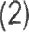 what are the names of the officials who attended, (b) on what dates did they attend and (c) what was the reason for each programme in each case?NW2418EReply: 1. There are no officials from the Department of Energy who attended international trainingreferred to in question 1N/AN/AN/AN/A2. No oPicials in the Department attended any training presented by the specific company.N/AN/AN/A